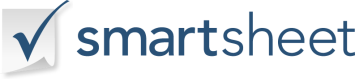 Horaire hebdomadaire: 7 jours - 24 heuresHoraire hebdomadaire: 7 jours - 24 heuresHoraire hebdomadaire: 7 jours - 24 heuresHoraire hebdomadaire: 7 jours - 24 heuresHoraire hebdomadaire: 7 jours - 24 heuresSEMAINE DE:SEMAINE DE:HEURESOLEILLUMAR.MAR.MARIERMARIERJEVESASA12 H12 H12 H12 H1 h1 h1 h1 h2 H2 H2 H2 H3 heures du matin3 heures du matin3 heures du matin3 heures du matin4 h4 h4 h4 h5 h5 h5 h5 h6 H6 H6 H6 H7 H7 H7 H7 H8 H8 H8 H8 H9 H9 H9 H9 H10 h10 h10 h10 h11 H11 H11 H11 HHoraire hebdomadaire: 7 jours - 24 heuresHoraire hebdomadaire: 7 jours - 24 heuresHoraire hebdomadaire: 7 jours - 24 heuresHoraire hebdomadaire: 7 jours - 24 heuresHoraire hebdomadaire: 7 jours - 24 heuresSEMAINE DE:SEMAINE DE:HEUREHEURESOLEILLUMAR.MAR.MARIERMARIERJEVESASASA12 h12 h12 h12 h12 h12 h12 h12 h13 h13 h13 h13 h13 h13 h13 h13 h14 h14 h14 h14 h14 h14 h14 h14 h15 h15 h15 h15 h15 h15 h15 h15 h16 h16 h16 h16 h16 h16 h16 h16 h17 h17 h17 h17 h17 h17 h17 h17 h18 h18 h18 h18 h18 h18 h18 h18 h19 h19 h19 h19 h19 h19 h19 h19 h20 h20 h20 h20 h20 h20 h20 h20 h21 h21 h21 h21 h21 h21 h21 h21 h22 h22 h22 h22 h22 h22 h22 h22 h23 h23 h23 h23 h23 h23 h23 h23 hDÉMENTITous les articles, modèles ou informations fournis par Smartsheet sur le site Web sont fournis à titre de référence uniquement. Bien que nous nous efforcions de maintenir les informations à jour et correctes, nous ne faisons aucune déclaration ou garantie d'aucune sorte, expresse ou implicite, quant à l'exhaustivité, l'exactitude, la fiabilité, la pertinence ou la disponibilité en ce qui concerne le site Web ou les informations, articles, modèles ou graphiques connexes contenus sur le site Web. Toute confiance que vous accordez à ces informations est donc strictement à vos propres risques.